УРАВНЕНИЕ ПЛОСКОСТИ.Тип занятия: лекцияОсновные вопросы:Общее уравнение плоскости. Частные случаи уравнения плоскости. Уравнение плоскости, заданной тремя точками. Уравнение плоскости в отрезках.Пересечение плоскостей. Угол между плоскостями.Параллельность и перпендикулярность плоскостей.Литература:Клюшин В.Л. «Высшая математика для экономистов», 2009Ермаков В.И. «Сборник задач по высшей математике», 2009Домашнее задание:Изучить материал § 9.1 учебника.Изучить материал лекции, приведенной ниже. Составить конспект Решить задачи: №2.37, №2.41, №2.44 из задачника.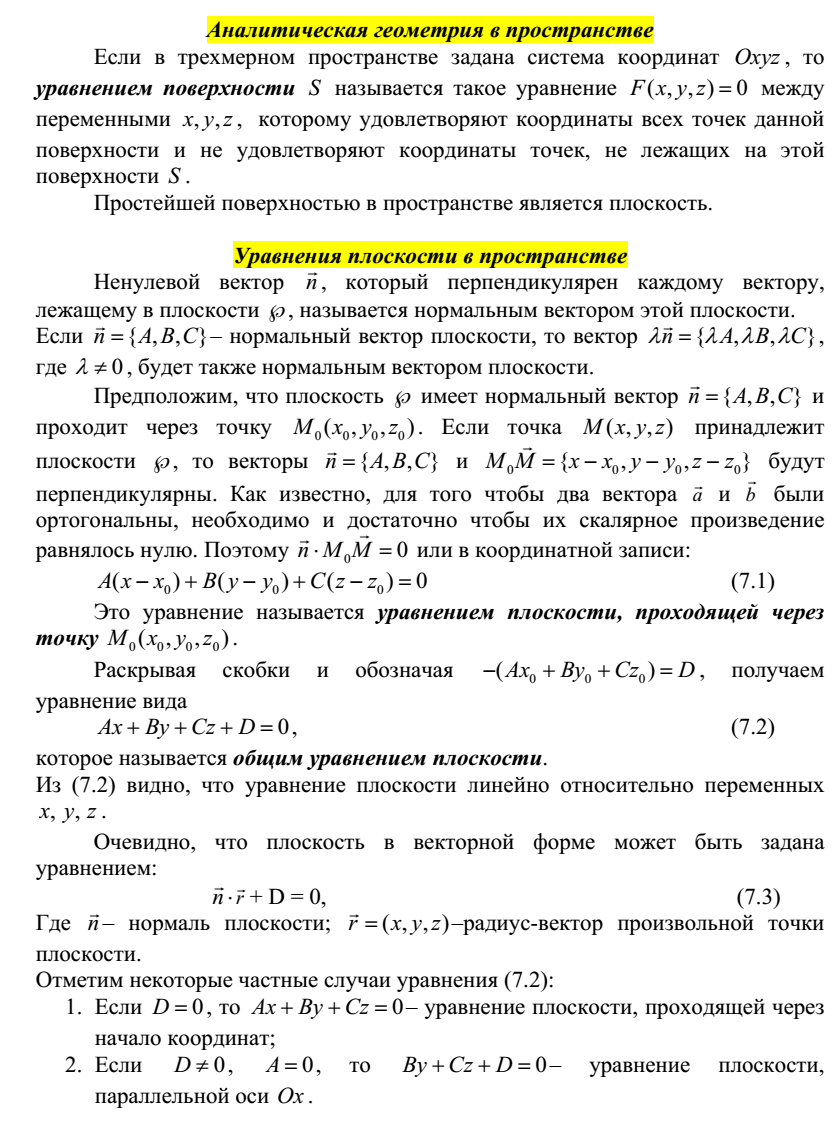 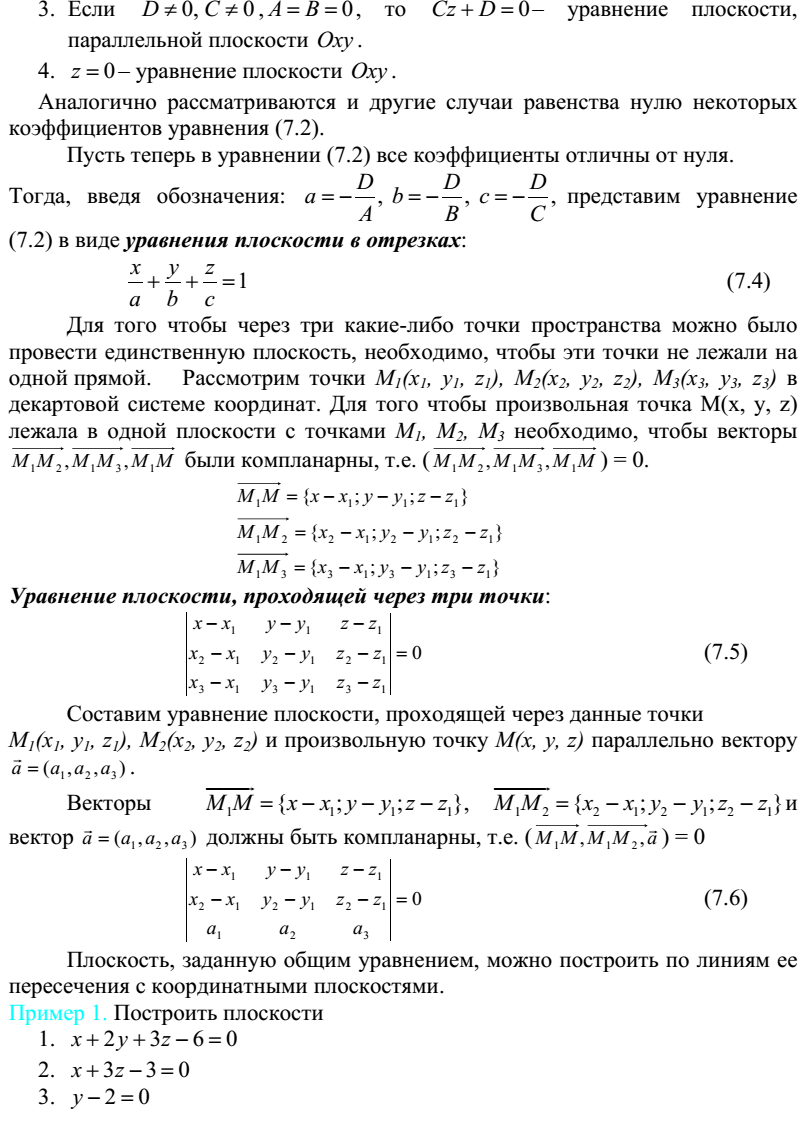 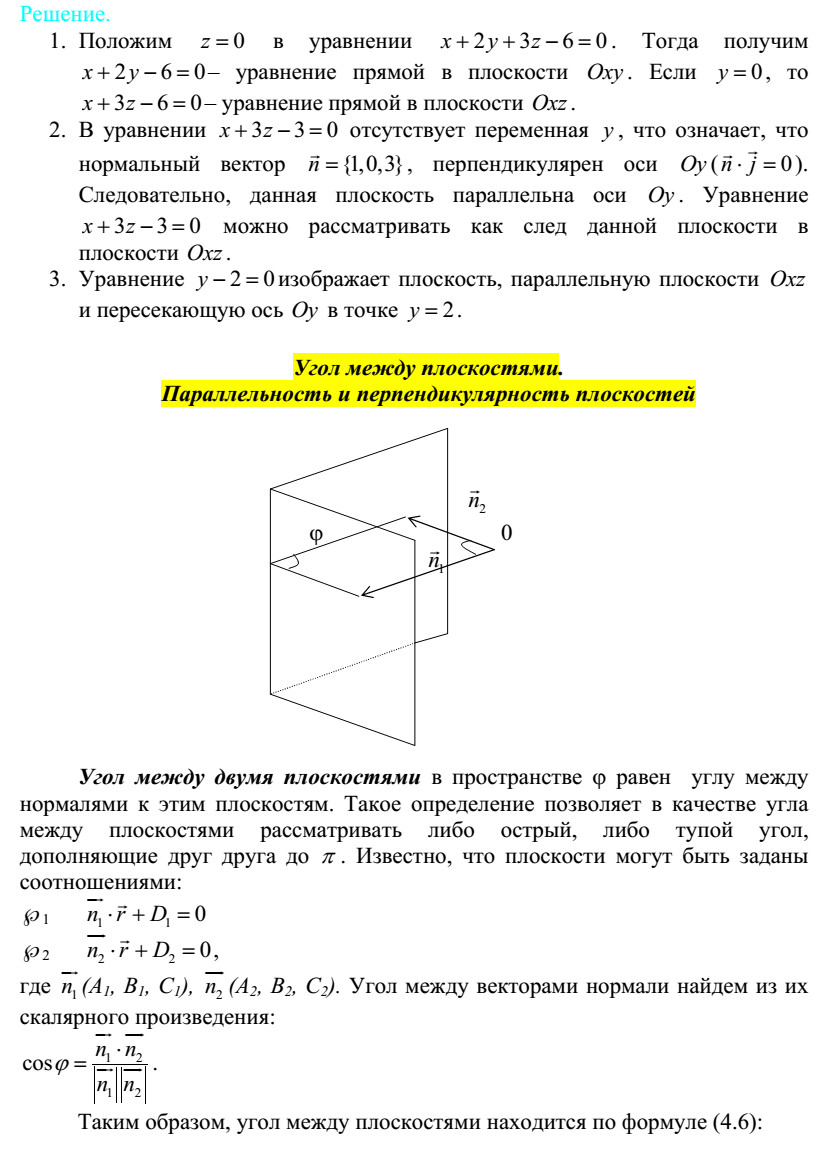 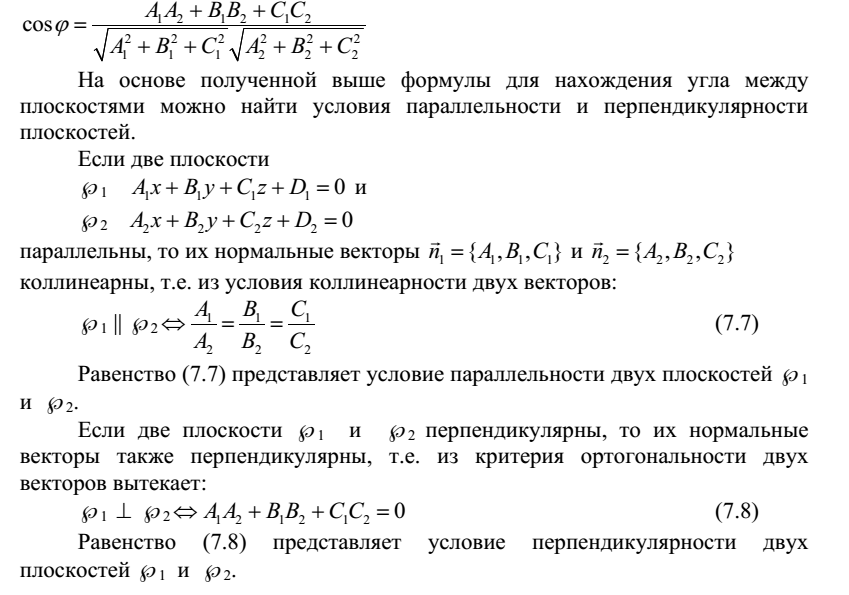 